ŞUBAT 2024I. Dönem yapılan çalışmaların değerlendirilmesi yapıldı.Biçimlendirici değerlendirme (Yapılan ve yapılamayan çalışmalar – yapılamayan çalışma varsa neden ile birlikte değerlendirilmesi ve gerekli önlemlerin alınması)“Temiz enerji kaynakları nedir?” konulu araştırmalar panoda sergilendi.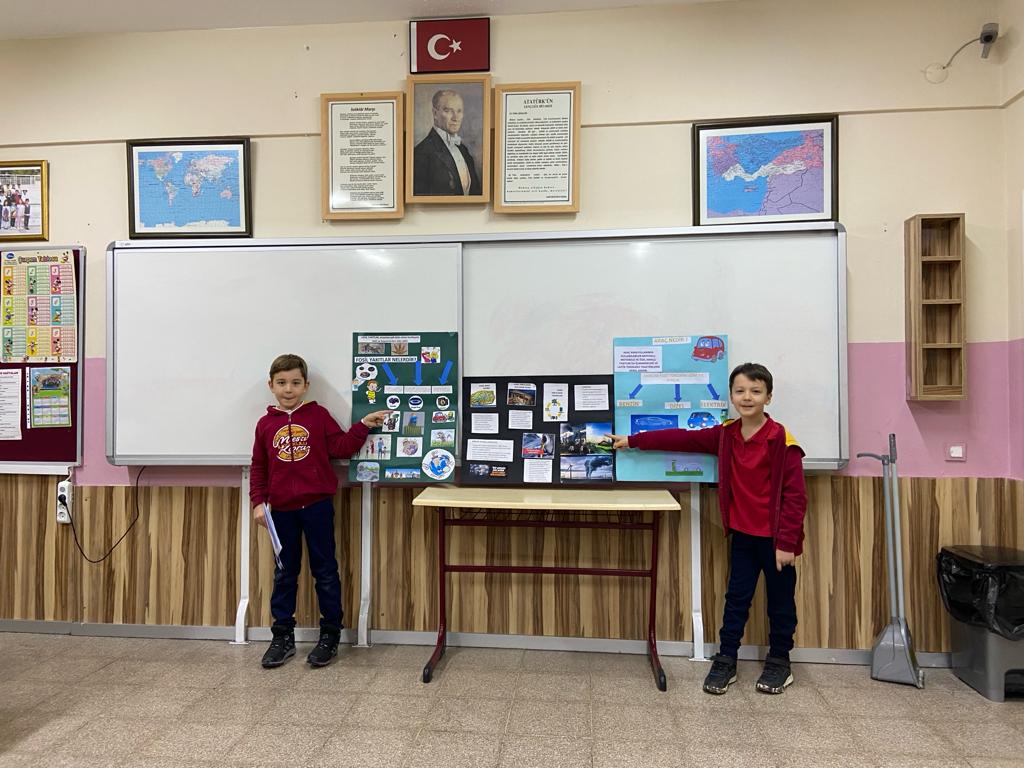 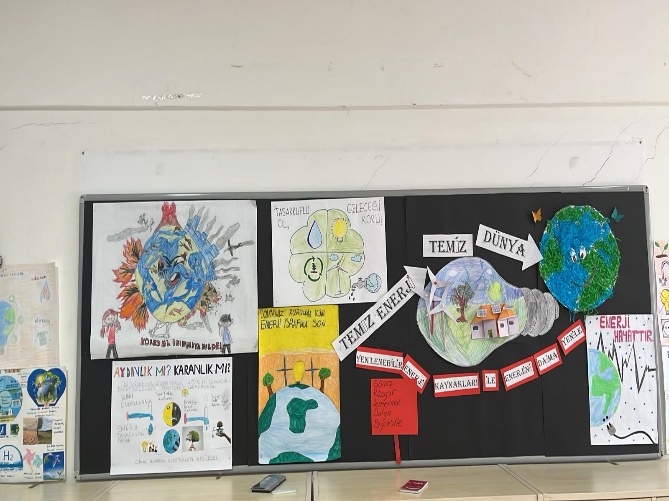 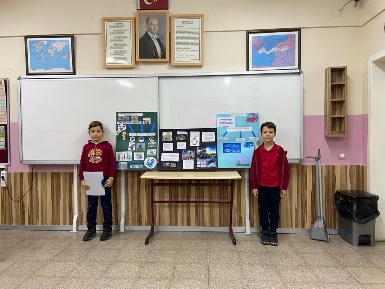 ”Karbon Ayak İzimi Küçültüyorum” çalışması yapıldı ve sergilendi.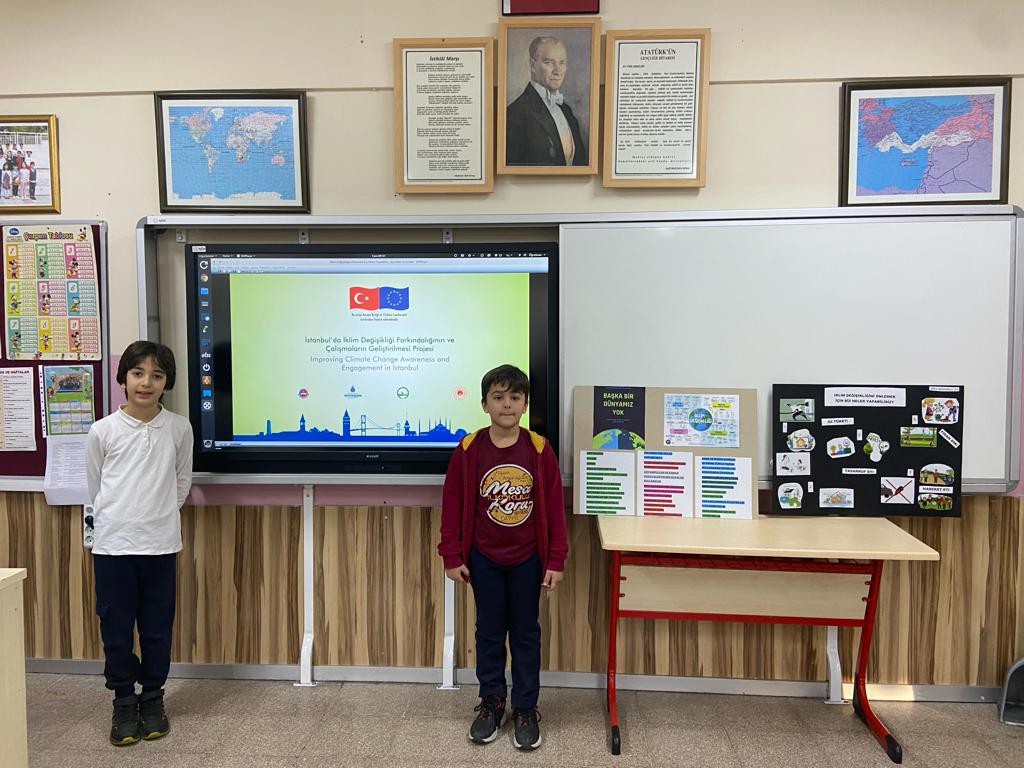 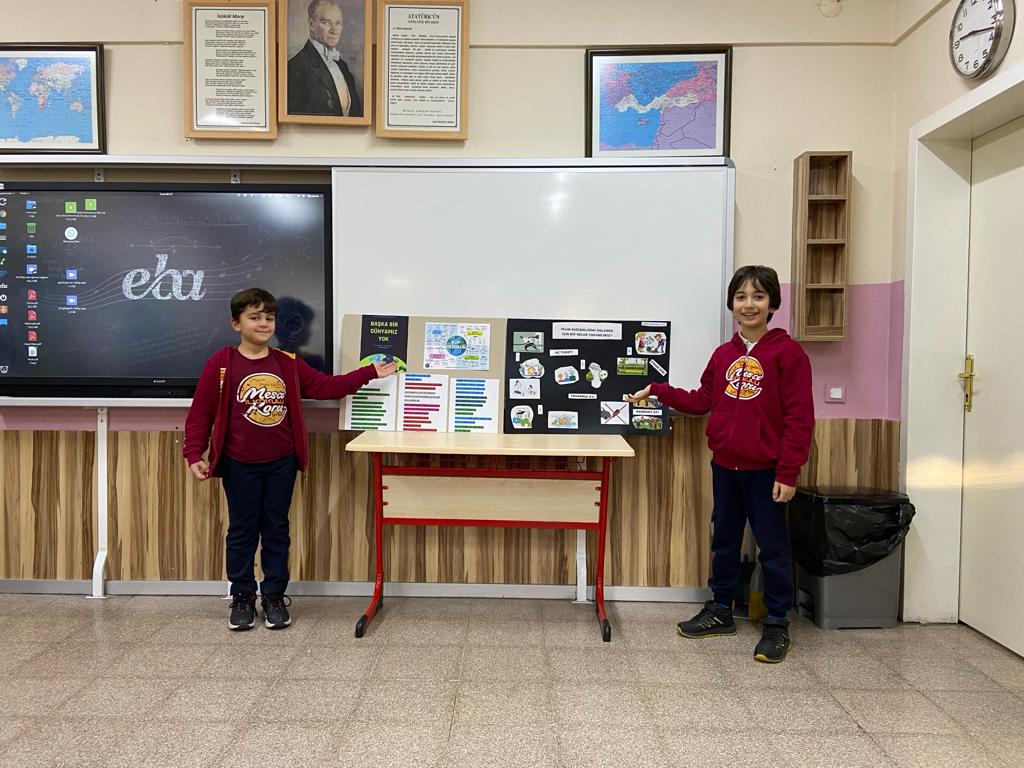 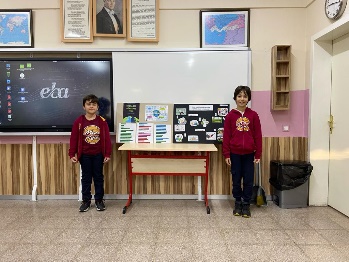 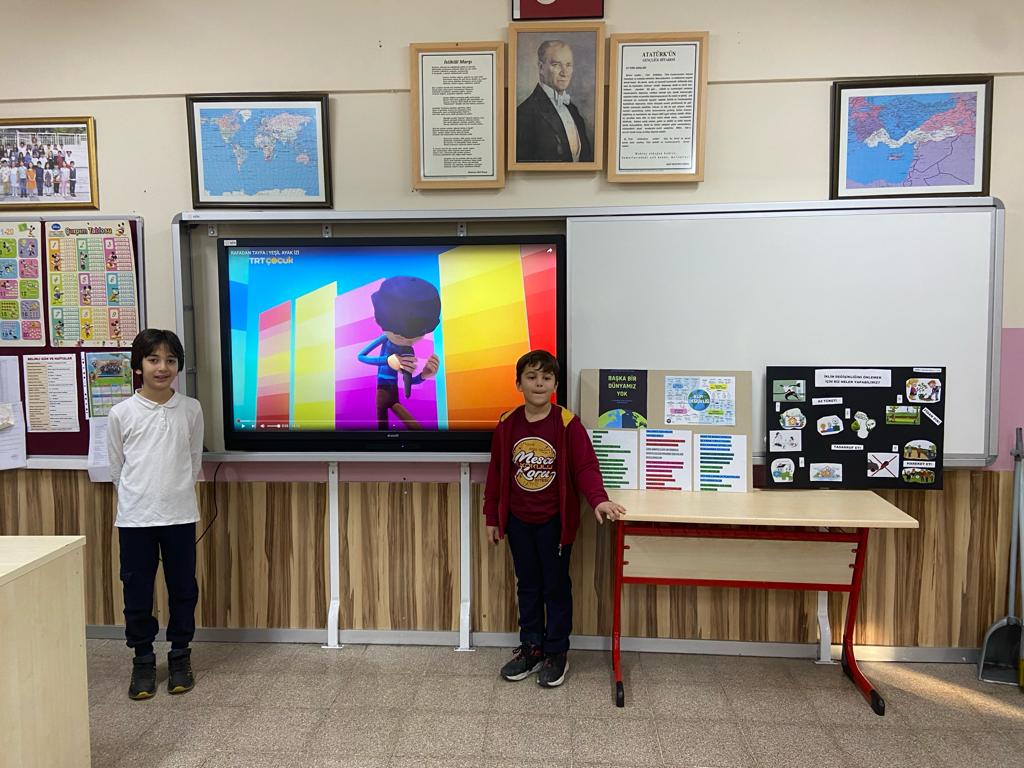 Hava Kirliliği konusunda eğitici video izlendi ve “Hava Kirliliği ve Etkileri Nelerdir?” konusu işlendi.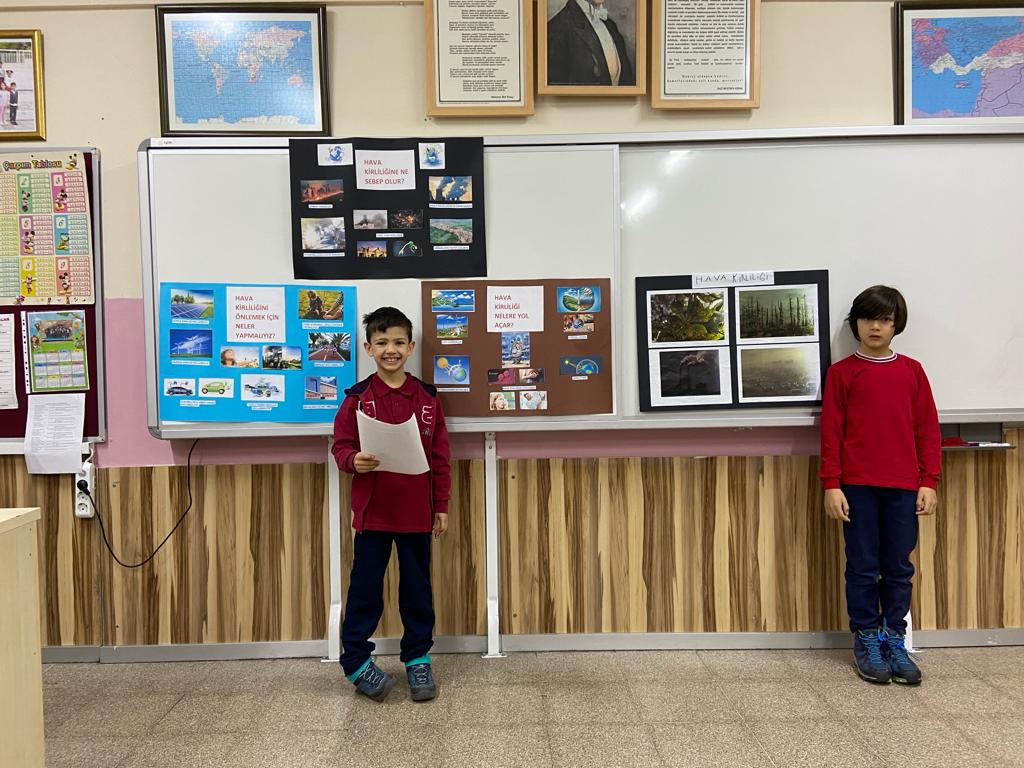 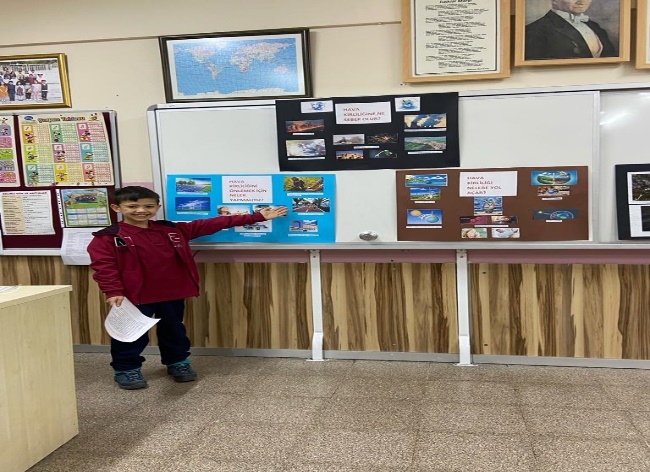 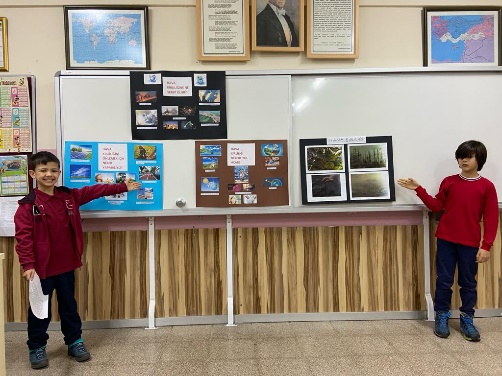 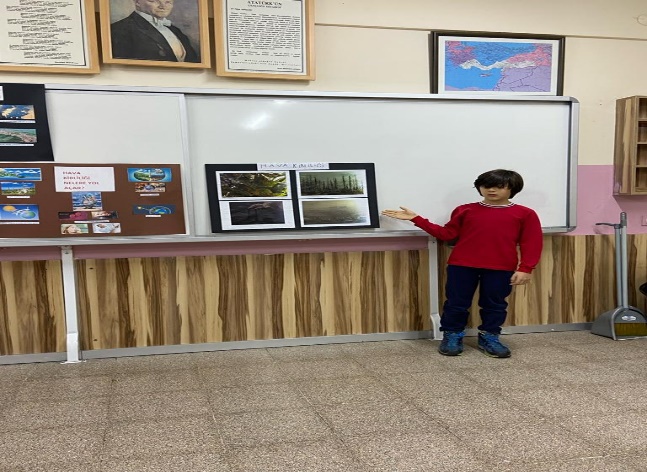 İklim değişikliğinin insan sağlığı üzerindeki olumsuz etkileri hakkında bilgilendirme çalışmaları yapıldı.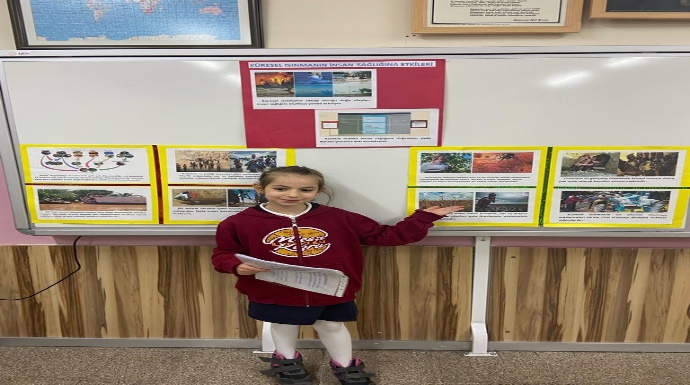 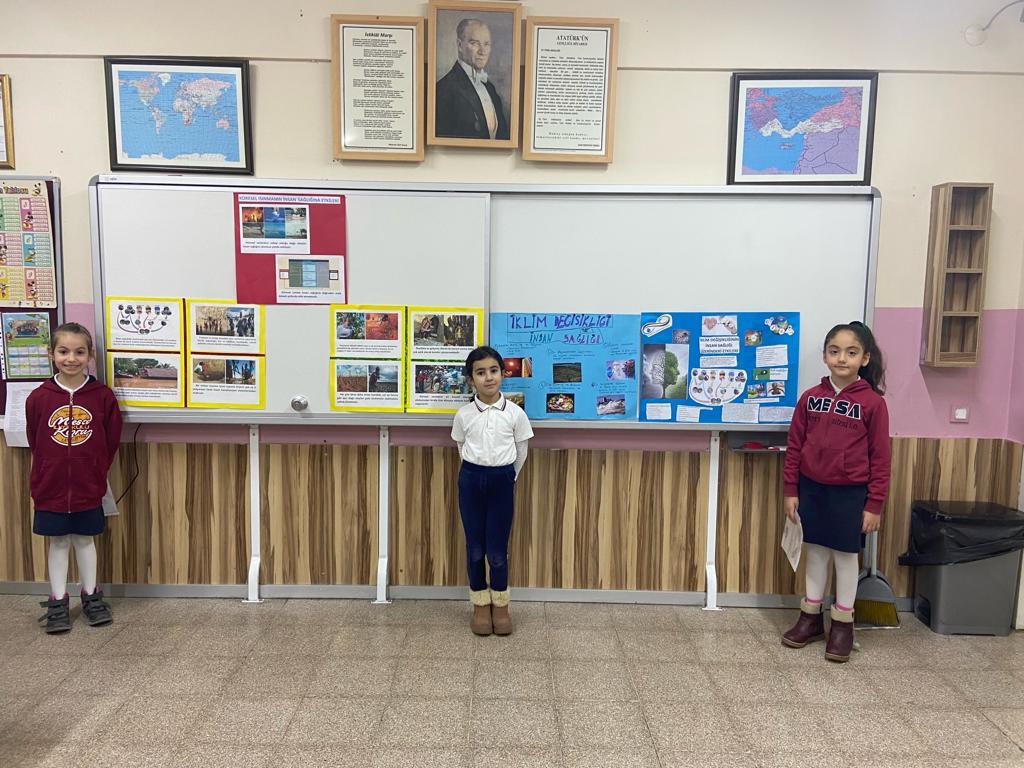 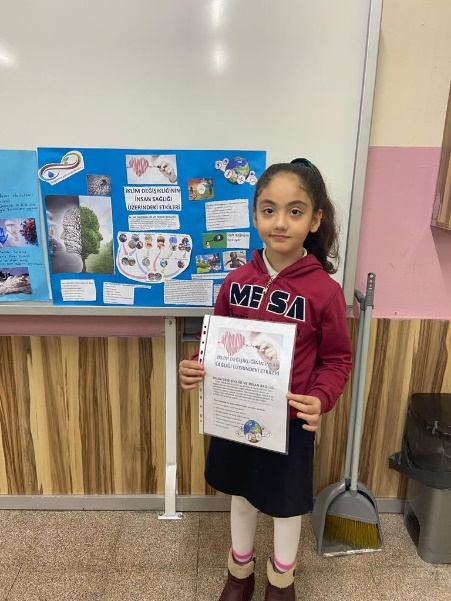 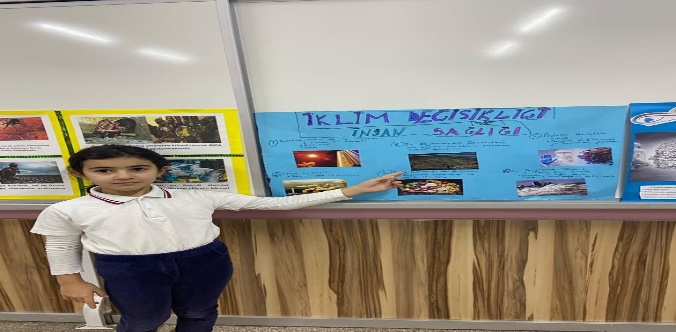 Tema Vakfı görevlisi Aylin TURAL tarafından çocuklara iklim değişikliği ve etkileri bilgilendirme semineri yapıldı.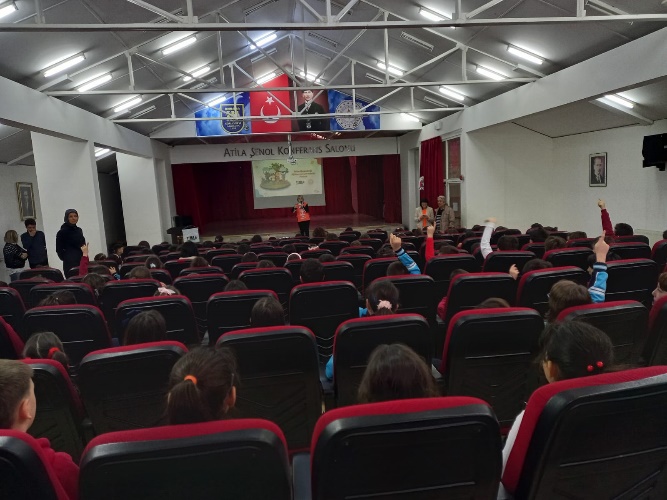 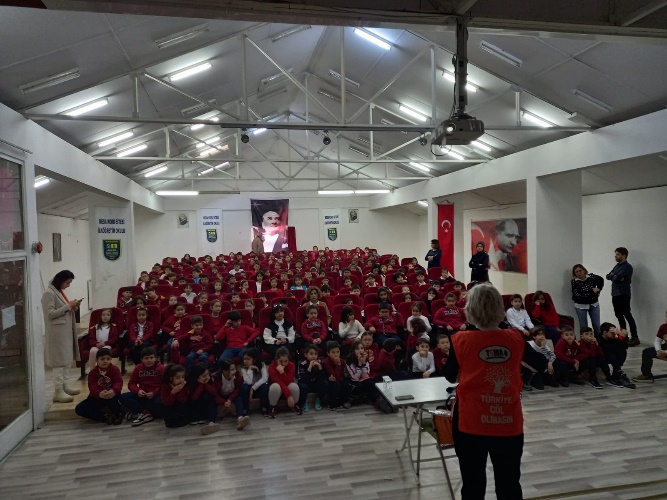 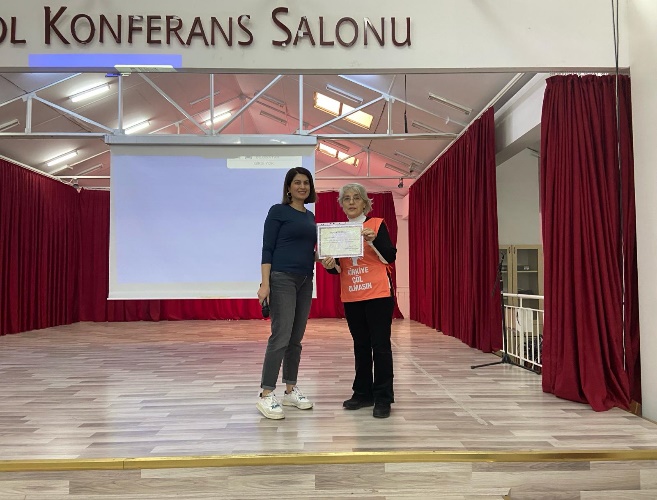 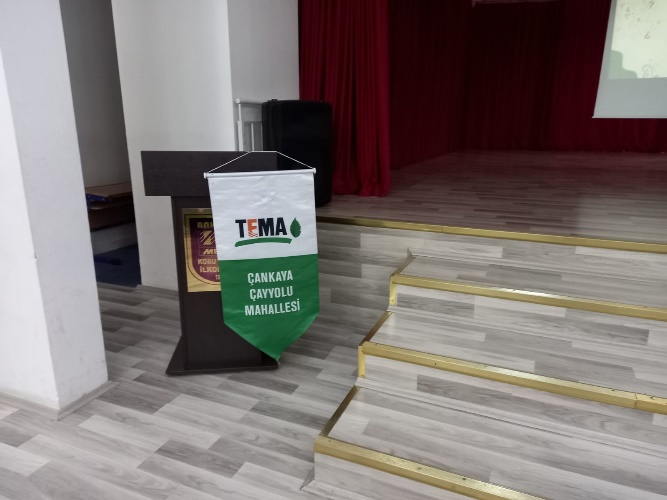 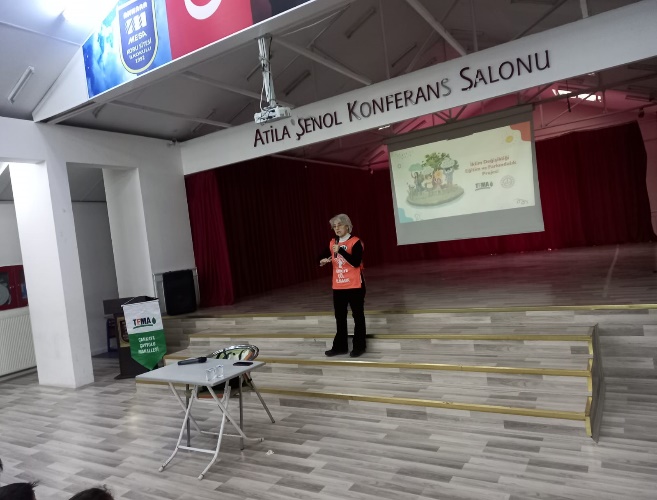 